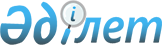 Об утверждении Положения о государственном учреждении "Отдел предпринимательства и туризма города Аксу"Постановление акимата города Аксу Павлодарской области от 18 апреля 2022 года № 248/3
      В соответствии с пунктом 2 статьи 31 Закона Республики Казахстан "О местном государственном управлении и самоуправлении в Республике Казахстан", подпунктом 8 статьи 18 Закона Республики Казахстан "О государственном имуществе", Постановлением Правительства Республики Казахстан от 1 сентября 2021 года № 590 "О некоторых вопросах организации деятельности государственных органов и их структурных подразделений", акимат города ПОСТАНОВЛЯЕТ:
      1. Утвердить Положение о государственном учреждении "Отдел предпринимательства и туризма города Аксу", согласно приложению 1 к настоящему постановлению.
      2. Отменить некоторые постановления акимата города Аксу, согласно приложению 2 к настоящему постановлению.
      3. Контроль за исполнением данного постановления возложить на заместителя акима города Гайдаренко М.А.
      4. Настоящее постановление вводится в действие по истечении десяти календарных дней после дня его первого официального опубликования. Положение о государственном учреждении "Отдел предпринимательства и туризма города Аксу" Глава 1. Общие положения
      1. Государственное учреждение "Отдел предпринимательства и туризма города Аксу" является государственным органом Республики Казахстан, осуществляющим руководство в сфере развития предпринимательства и туризма на территории Аксуского региона.
      2. Государственное учреждение "Отдел предпринимательства и туризма города Аксу" не имеет ведомств.
      3. Государственное учреждение "Отдел предпринимательства и туризма города Аксу" осуществляет свою деятельность в соответствии с Конституцией и законами Республики Казахстан, актами Президента и Правительства Республики Казахстан, иными нормативными правовыми актами, а также настоящим Положением.
      4. Государственное учреждение "Отдел предпринимательства и туризма города Аксу" является юридическим лицом в организационно-правовой форме государственного учреждения, имеет печати с изображением Государственного Герба Республики Казахстан и штампы со своим наименованием на казахском и русском языках, бланки установленного образца, счета в органах казначейства в соответствии с законодательством Республики Казахстан.
      5. Государственное учреждение "Отдел предпринимательства и туризма города Аксу" вступает в гражданско-правовые отношения от собственного имени.
      6. Государственное учреждение "Отдел предпринимательства и туризма города Аксу" имеет право выступать стороной Гражданско-правовых отношений от имени государства, если оно уполномочено на это в соответствии с законодательством Республики Казахстан.
      7. Государственное учреждение "Отдел предпринимательства и туризма города Аксу" по вопросам своей компетенции в установленном законодательством порядке принимает решения, оформляемые приказами руководителя государственного учреждения "Отдел предпринимательства и туризма города Аксу" и другими актами, предусмотренными законодательством Республики Казахстан.
      8. Структура и лимит штатной численности государственного учреждения "Отдел предпринимательства и туризма города Аксу" утверждаются в соответствии с действующим законодательством Республики Казахстан.
      9. Местонахождение государственного учреждения "Отдел предпринимательства и туризма города Аксу": Республика Казахстан, Павлодарская область, 140100, город Аксу, ул. Пушкина, 72.
      10. Режим работы государственного учреждения "Отдел предпринимательства и туризма города Аксу": дни работы: понедельник – пятница, время работы с 9.00 до 18.30 часов, обеденный перерыв с 13.00 до 14.30 часов, выходные дни: суббота, воскресенье.
      11. Полное наименование государственного учреждения на государственном языке – "Ақсу қаласының кәсіпкерлік және туризм бөлімі" мемлекеттік мекемесі, на русском языке - государственное учреждение "Отдел предпринимательства и туризма города Аксу".
      12. Учредителем государственного учреждения "Отдел предпринимательства и туризма города Аксу" является государство в лице акимата города Аксу Павлодарской области.
      13. Настоящее положение является учредительным документом государственного учреждения "Отдел предпринимательства и туризма города Аксу".
      14. Финансирование деятельности государственного учреждения "Отдел предпринимательства и туризма города Аксу" осуществляется из городского бюджета.
      15. Государственному учреждению "Отдел предпринимательства и туризма города Аксу" запрещается вступать в договорные отношения с субъектами предпринимательства на предмет выполнения обязанностей, являющихся полномочиями государственного учреждения "Отдел предпринимательства и туризма города Аксу"
      Если государственное учреждение "Отдел предпринимательства и туризма города Аксу" законодательными актами предоставлено право осуществлять приносящую доходы деятельность, то полученные доходы направляются в государственный бюджет, если иное не установлено законодательством Республики Казахстан. Глава 2. Задачи и полномочия государственного учреждения "Отдел предпринимательства и туризма города Аксу"
      16. Задачи:
      1) реализация государственной политики по стабилизации цен на основные продовольственные товары, входящие в минимальную потребительскую корзину;
      2) совершенствование развитие системы подготовки кадров для малого предпринимательства;
      3) реализация государственной политики и осуществление координации в области туристкой деятельности на территории соответствующей административно-территориальной единицы.
      17. Полномочия:
      1) права:
      в установленном законодательством Республики Казахстан порядке, запрашивать и получать необходимую информацию, документы и иные материалы от государственных органов и иных организаций;
      2) обязанности:
      2.1) соблюдать Конституцию и законодательство Республики Казахстан;
      2.2) обеспечивать соблюдение и защиту прав, свобод и законных интересов граждан и юридических лиц, рассматривать в порядке и сроки, установленные законодательством Республики Казахстан, обращения граждан, принимать по ним необходимые меры;
      2.3) осуществлять полномочия в пределах предоставленных государственному учреждению "Отдел предпринимательства и туризма города Аксу" прав и в соответствии с должностными обязанностями;
      2.4) обеспечивать сохранность государственной собственности, использовать вверенную государственную собственность только в служебных целях.
      18. Функции: 
      1) осуществляет анализ и прогнозирование развития предпринимательства;
      2) реализует государственную политику поддержки и развития частного предпринимательства;
      3) создает условия для развития частного предпринимательства;
      4) создание и развитие объектов инфраструктуры поддержки малого и среднего предпринимательства и инновационной деятельности;
      5) определяет стратегии развития взаимоотношений местных исполнительных органов с объединениями субъектов частного предпринимательства, Национальной палатой предпринимателей Республики Казахстан и объектами рыночной инфраструктуры;
      6) организует деятельность экспертного совета;
      7) обеспечивает государственную поддержку на местном уровне частного предпринимательства;
      8) осуществляет деятельность в пределах своей компетенции государственного контроля за соблюдением размера предельно допустимых розничных цен на социально значимые продовольственные товары;
      9) организовывает проведение обучения, подготовки, переподготовки и повышения квалификации специалистов и персонала для субъектов малого и среднего предпринимательства;
      10) осуществляет взаимодействие с банками и финансовыми организациями по вопросам финансирования и кредитования проектов по приоритетным сферам;
      11) обеспечивает освещение вопросов предпринимательства в средствах массовой информации;
      12) участвует в организации и проведении Форумов, совещании и семинарах по вопросам развития малого и среднего предпринимательства;
      13) осуществляет сбор и обработку информации от государственных органов, иных организаций и граждан, необходимую по вопросам, относящимся к компетенции государственного учреждения "Отдел предпринимательства и туризма города Аксу";
      14) приглашает для участия, в том числе проведение Форумов, совещаний-семинаров, конференций, "круглых столов" представителей научных учреждений, коллективов, ученых и специалистов;
      15) осуществляет государственные закупки товара, работ и услуг, предусмотренных планом финансирования;
      16) обеспечивает взаимодействие с уполномоченным и вышестоящим органом по вопросам государственных закупок товаров, работ и услуг;
      17) реализует государственную политику и осуществляет координацию в области туристической деятельности на территории Аксуского региона;
      18) осуществляет сбор, анализ и предоставляет в акимат города Аксу информацию о развитии туризма на территории Аксуского региона;
      19) разрабатывает и внедряет меры по защите городских туристских ресурсов;
      20) координирует деятельность по планированию и строительству объектов туристской индустрии на территории Аксуского региона;
      21) оказывает содействие в деятельности детских и молодежных лагерей, объединений туристов и развитии самодеятельного туризма;
      22) предоставляет туристскую информацию, в том числе о туристском потенциале, объектах туризма и лицах, осуществляющих туристскую деятельность;
      23) ведет реестр туристских маршрутов и троп на территории Аксуского региона;
      24) осуществление иных функций, в пределах полномочий, предусмотренных действующим законодательством Республики Казахстан;
      25) ведет контроль за соблюдением размера предельных розничных цен на социально значимые продовольственные товары, а также составления протоколов об административных правонарушениях. Глава 3. Статус, полномочия первого руководителя государственного учреждения "Отдел предпринимательства и туризма города Аксу"
      19. Руководство государственного учреждения "Отдел предпринимательства и туризма города Аксу" осуществляется первым руководителем, который несет персональную ответственность за выполнение возложенных на государственное учреждение "Отдел предпринимательства и туризма города Аксу" задач и осуществление им своих полномочий.
      20. Первый руководитель государственного учреждения "Отдел предпринимательства и туризма города Аксу" назначается на должность и освобождается от должности в соответствии с законодательством Республики Казахстан.
      21. Полномочия первого руководителя государственного учреждения "Отдел предпринимательства и туризма города Аксу":
      1) является должностным лицом и без доверенности выступает от имени государственного учреждения "Отдел предпринимательства и туризма города Аксу" во взаимоотношениях с государственными органами, организациями и гражданами;
      2) рассматривает обращения, заявления, жалобы граждан, принимает меры по защите прав и свобод граждан;
      3) определяет полномочия и обязанности работников государственного учреждения "Отдел предпринимательства и туризма города Аксу";
      4) назначает и освобождает от должности работников государственного учреждения "Отдел предпринимательства и туризма города Аксу";
      5) осуществляет в порядке, установленном законодательством Республики Казахстан, поощрение работников государственного учреждения "Отдел предпринимательства и туризма города Аксу", оказание материальной помощи, наложение на них дисциплинарных взысканий;
      6) утверждает порядок и планы государственного учреждения "Отдел предпринимательства и туризма города Аксу" по командировкам, стажировкам, обучению сотрудников в казахстанских и зарубежных учебных центрах и иным видам повышения квалификации сотрудников;
      7) издает приказы и дает указания по вопросам, входящим в его компетенцию, обязательные для выполнения всеми работниками государственного учреждения "Отдел предпринимательства и туризма города Аксу";
      8) представляет государственное учреждение "Отдел предпринимательства и туризма города Аксу" во всех государственных органах и иных организациях независимо от форм собственности в соответствии с действующим законодательством Республики Казахстан;
      9) обеспечивает разработку структуры государственного учреждения "Отдел предпринимательства и туризма города Аксу";
      10) утверждает перспективные и текущие планы работы государственного учреждения;
      11) заключает договоры;
      12) выдает доверенности;
      13) противодействует коррупции и несет за это персональную ответственность;
      14) осуществляет личный прием граждан;
      15) осуществляет иные функции, возложенные на него законодательством Республики Казахстан, настоящим положением и местным исполнительным органом.
      Исполнение полномочий первого руководителя государственного учреждения "Отдел предпринимательства и туризма города Аксу" в период его отсутствия осуществляется лицом, его замещающим в соответствии с действующим законодательством. Глава 4. Имущество государственного учреждения "Отдел предпринимательства и туризма города Аксу"
      22. Государственное учреждение "Отдел предпринимательства и туризма города Аксу" может иметь на праве оперативного управления обособленное имущество в случаях, предусмотренных законодательством.
       Имущество государственного учреждения "Отдел предпринимательства и туризма города Аксу" формируется за счет имущества, переданного ему собственником, а также имущества (включая денежные доходы), приобретенного в результате собственной деятельности и иных источников, не запрещенных законодательством Республики Казахстан.
      23. Имущество, закрепленное за государственным учреждением "Отдел предпринимательства и туризма города Аксу", относится к коммунальной собственности.
      24. Государственное учреждение "Отдел предпринимательства и туризма города Аксу" не вправе самостоятельно отчуждать или иным способом распоряжаться закрепленным за ним имуществом и имуществом, приобретенным за счет средств, выданных ему по плану финансирования, если иное не установлено законодательством. Глава 5. Реорганизация и упразднение государственного учреждения "Отдел предпринимательства и туризма города Аксу"
      25. Реорганизация и упразднение государственного учреждения "Отдел предпринимательства и туризма города Аксу" осуществляются в соответствии с законодательством Республики Казахстан. 
      Организаций, находящихся в ведении государственного учреждения "Отдел предпринимательства и туризма города Аксу" не имеются. Перечень отмененных некоторых постановлений акимата города Аксу
      1) постановление акимата города Аксу от 17 октября 2018 года № 712/10 "Об утверждении Положения о государственном учреждении "Отдел предпринимательства и туризма города Аксу";
      2) постановление акимата города Аксу от 9 апреля 2020 года № 254/2 "О внесении изменения в постановление акимата города Аксу от 17 октября 2018 года № 712/10 "Об утверждении Положения о государственном учреждении "Отдел предпринимательства и туризма города Аксу";
      3) постановление акимата города Аксу от 14 октября 2021 года № 680/16 "О внесении дополнения в постановление акимата города Аксу от 17 октября 2018 года № 712/10 "Об утверждении Положения о государственном учреждении "Отдел предпринимательства и туризма города Аксу".
					© 2012. РГП на ПХВ «Институт законодательства и правовой информации Республики Казахстан» Министерства юстиции Республики Казахстан
				
      Аким города 

Н. Дюсимбинов
Приложение 1
к постановлению акимата 
города Аксу
от 18 апреля 2022 года
№ 248/3Приложение 2
к постановлению акимата 
города Аксу
от 18 апреля 2022 года
№ 248/3